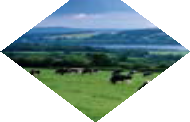 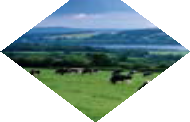 T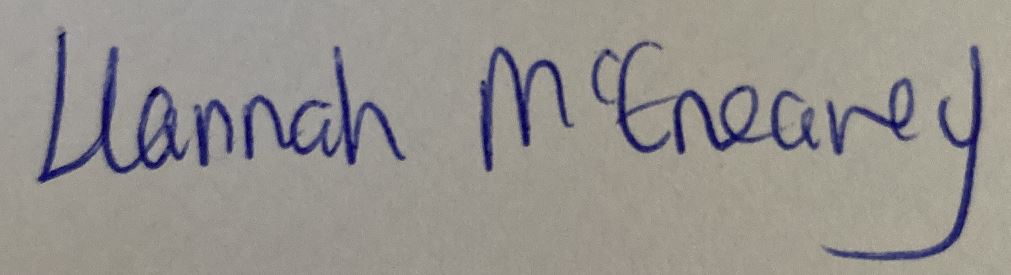 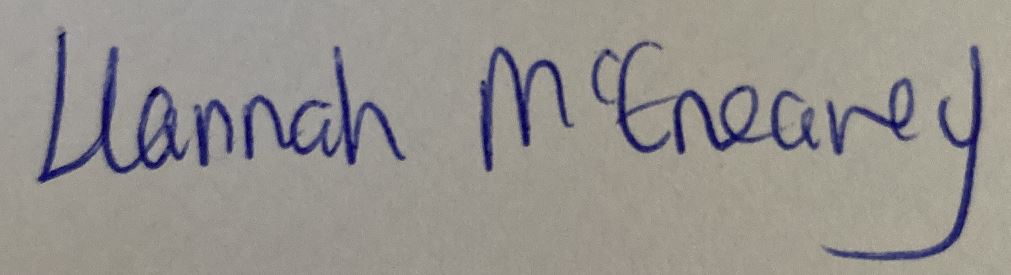 